Новогодний праздник «К нам пришли такие гости!»Форма: клубный новогодний праздник.Сложность подготовки: средняя.Время подготовки: от 5 дней до недели с учетом самостоятельной подготовки в семьях.Продолжительность: 45-50 минут без дискотеки.Участники, возраст: весь клуб, дети 7-16 лет и родители.Действующие лица: Дед Мороз, Снегурочка, Морская царевна, Вождь племени (ребята из старшей группы); морские жители (старшая группа), племя «Чунга-чанга» (младшие группы).Костюмы: костюм Деда Мороза;костюм Снегурочки; костюм Морской царевны;костюм Вождя племени;костюмы морских жителей;костюмы племени «Чунга-чанга».Реквизит:«елка» из мишуры, закрепленная на стене или шторе; мешок с подарками (для всех одинаковыми)елочные украшения, изготовленные своими руками в семьях участников клуба;открытка для новогодних пожеланий (ватман А1), с предварительно нанесенным рисунком;цветные маркеры (фломастеры);оценочные листы для конкурса костюмов;подиум для демонстрации костюмов (разметка на полу или, например, дорожка из цветных мешков для мусора).Музыкальное сопровождение:«Пять минут» - муз. А. Лепин, сл. В. Коростылев, В. Лифшиц;«В лесу родилась елочка» - муз. Л. Бекман, сл. Р. Кудашева;«Чунга-чанга» - муз. В. Шаинский, сл. Ю. Энтин;«В синем море, в белой пене» - муз. Р. Амирханян, сл. Р. Саакянц;«Новый год к нам мчится» - группа «Дискотека Авария»;«Новогодняя с пожеланиями» - сл. и муз. В. Семенов;«Три белых коня» - муз. Е. Крылатов, сл. Л.Дербенев;Музыкальная игра «Елочки-пенечки»;Музыкальная игра «Варежку передавайте» - сл. Л. Некрасовой;Музыка для дискотеки.Предварительная подготовка:Изготовление костюмов;Подготовка приветствий двух команд;Подготовка танца Деда Мороза и Снегурочки;Подготовка танца Вождя племени и Морской царевны;Изготовление елочных игрушек;Украшение зала;Подготовка фуршетного стола в другом помещении;Подготовка подарков.Ход праздника:Танцевальный зал украшен в новогоднем стиле, зрители располагаются по периметру зала. Выделено пространство для «сцены». Дети заранее разделены по командам «Чунга-чанга» и «Морские жители», одеты в соответствующие образам костюмы, представители команд находятся на противоположных сторонах зала.Под фонограмму №1 выходят Дед Мороз и Снегурочка (взрослая пара участников клуба), исполняют медленный фокстрот. Дед Мороз:Здравствуйте, ребята, Мальчишки и девчата.Скоро-скоро Новый год Нам подарки принесет,Снегурочка:А пока мы не скучаем,И споем, и поиграем,Встретим дружно мы гостейИз пустынь, со дна морей.Выходите, гости, к намИ представьтесь всем друзьям.Под фонограмму №3 выходит команда «Чунга-чанга», выстраивается перед зрителями. Вождь представляет свою команду, ребята приветствуют зрителей заранее подготовленным номером.Дед Мороз:Вот команда «Чунга-чанга»Весела чрезвычайно.Юбки, бусы хороши -Постарались малыши.Команда «Чунга-чанга» отходит в сторону, освобождая сцену. Под фонограмму №4 выходит команда «Морские жители», выстраивается перед зрителями. Морская царевна представляет свою команду.Снегурочка:Это – жители морские,Удалые, заводные,Трудно, может, им дышать,Но не сложно станцевать. Ребята приветствуют зрителей заранее подготовленным номером. Дед Мороз:Да, ребята молодцы,Постарались их отцыМамы тоже мастерицы«C'est le genre*», как говорится.Мы такое их стараньеНе оставим без вниманья Нужно всех нам пригласить,И костюмы оценить.Снегурочка:Выберем сейчас жюри,Нужно человека три.Выбирает тренера и двух родителей. Дед Мороз в это время подготавливает команды к дефиле.Снегурочка (зрителям):Вы готовы к дефиле?Так встречайте веселей!Под фонограмму №5 ребята проходят по подиуму, представители команд чередуются, жюри выбирает в каждой команде лучшие костюмы (1-мужской, 1-женский). Результаты передаются Деду Морозу.Дед Мороз:Ах, какая красота!Распотешили меня.Но и результат готов,Оглашу без лишних слов!Оглашает результаты конкурса дефиле, вместе со Снегурочкой награждает победителей.Снегурочка:Нас порадовала мода!Время для итогов года.На сцену выходит руководитель клуба, подводит итоги прошедшего года, рассказывает о планах на будущий год, поздравляет членов клуба и их родителей с наступающим Новым годом, говорит пожелания.Дед Мороз:А теперь от всех ребятПожелания спешат.Их напишем на открыткеНу-ка, кто здесь самый прыткий?Звучит фонограмма №6 Ребята пишут пожелания на большой открытке.Снегурочка:Вот и время для игры!Веселиться будем мы.Поиграем, веселясь,А уж после дружно в пляс!Дед Мороз:И родителей зовем,В круге дружном всех вас ждем!Под фонограммы №8, 9 проводятся игры «Елочки-пенечки», «Варежка», проходит награждение победителей.Дед Мороз:И, конечно, хороводВсех нас вместе соберетСнегурочка:А подарок новогоднийНас уже под елкой ждет!Под фонограмму №2 все вместе водят хоровод, после этого Дед Мороз и Снегурочка раздают подарки. С подарками дети возвращаются на свои места.Дед Мороз:Вот и праздник завершен,Дружбой нашею скреплен,Он оставит в нашем сердцеНовогодний перезвон.Снегурочка:Чтобы сгладить расставанье, Нам станцуют на прощаньеТанец быстрый, заводнойВождь с царевною морскойПод фонограмму №7 Вождь племени и Морская царевна исполняют вариацию танца ча-ча-ча. После первого куплета приглашают всех желающих присоединиться. Далее дети переодеваются, родители подготавливают фуршетный стол. Праздник продолжается фуршетным столом и дискотекой.* «C'est le genre» (фр.) – «это жанр» (в значении моды)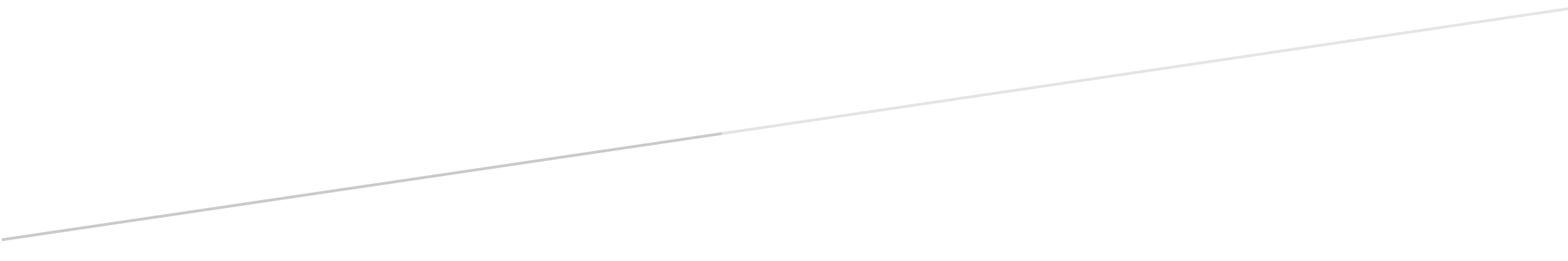 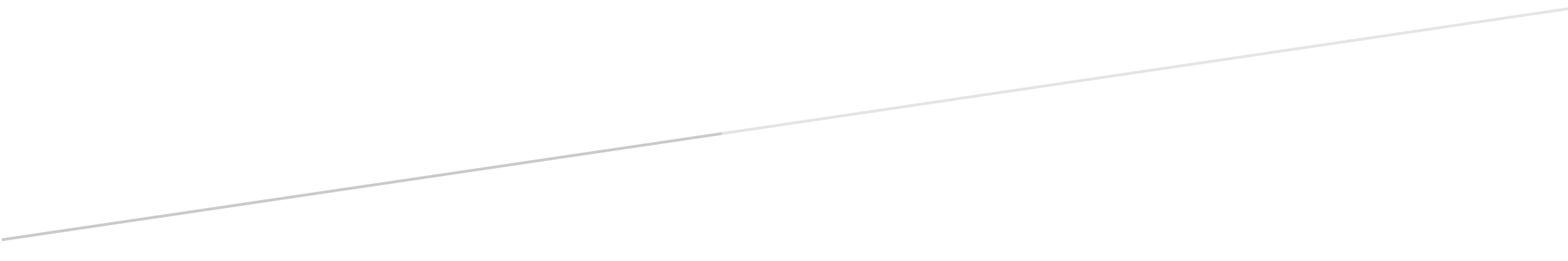 